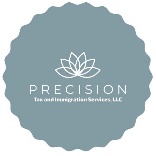 WHAT DOCUMENTS DO I NEED BEFORE FILING MY TAXES?Precision Tax and Immigration Services, LLC is here to help. Use the checklist below to find the tax documents and forms that you will need to get started. You will more than likely not need all of these documents, only the documents that apply to your tax situation.PERSONAL INFORMATIONPrior year tax return for new client	sSocial Security Number or Individual Tax Identification Number (ITIN)  Your spouse’s full name, social security number or tax ID number, and date of birthInformation about your stimulus payment (EIP-Economic Impact Payment). IRS Notice 1444 or other records showing your EIP amount Identity Protection Pin (IP Pin) if one has been issued to you by the IRSBank routing and account numbers if you choose to receive your refund via direct deposit or pay your balance due via direct debitDEPENDENT(S) INFORMATIONBirth certificates and social security numbers or tax ID numbers for all dependentsChildcare records – including provider’s tax ID number or SSN if applicableIncome for dependents and for all other adults in your householdForm 8332 if custodial parent is releasing their right to claim a child to you, the non-custodial parent. (if applicable)SOURCES OF INCOMEEmployedForms W-2UnemployedUnemployment (Form 1099-G)Self-EmployedForms 1099, Schedule K-1, income records to verify amounts not reported on 1099-MISC or 1099-NECRecords of all expenses – check registers or credit card statements and receiptsBusiness-use asset information (cost, date placed in service, etc) for depreciation Office in home information, if applicableRecord of estimated tax payments made to the IRS (Form 1040-ES)Rental IncomeRecords of all income and expensesRental asset information (cost, date placed in service, etc) for depreciationRetirement IncomePension / IRA / annuity income (1099-R)Traditional IRA basis (amount you contributed to the IRA that was already taxed)Social security / RRB income (SSA-1099, RRB-1099)Savings and Investments or DividendsInterest or dividend income (1099-INT, 1099-OID, 1099-DIV)Income from the sale of stock or other property (1099-B, 1099-S)Health Savings Account (HSA) and long-term care reimbursements (1099-SA or 1099-LTC)Cryptocurrency transactions (virtual currency)Other Income and LossesGambling income (W-2G) or records showing income and expensesJury duty recordsHobby income and expensesPrizes and awardsTrust incomeRoyalties (1099-MISC)Any 1099s receivedAlimony paid or received (along with ex-spouse’s name and SSN)State tax refundDEDUCTIONSHome ownershipMortgage interest statements (Forms 1098)Real Estate / personal property tax recordsEnergy saving home improvement receipts (solar panels, solar water heater etc)All 1098 series formsCharitable DonationsCash amounts donated to charitable organizations (ie schools, church)Records of non-cash donations Miles driven for charitable or medical purposesMedical ExpensesAmounts you paid for healthcare, insurance, and to doctors, dentists, and hospitalsHealth InsuranceForm 1095A if you had insurance through the marketplace (exchange)Childcare ExpensesFees paid to a licensed day care center or family day care for care of infant or preschoolerAmounts paid to a baby-sitter or provider for care of your child under the age of 13 while you workExpenses paid through a dependent care flexible spending account at workEducational ExpensesForms 1098-T from educational institutionsReceipts that itemize qualified educational expensesRecords of any scholarships or fellowships you receivedForm 1098-E if you paid student loan interestK-12 Educator ExpensesReceipts for classroom expenses (for educators in grades K-12)State & Local TaxesAmount of state and local income or sales tax paid (other than wage withholding)Invoice showing amount of vehicle sales tax paid and / or personal property tax on vehiclesRetirement & Other SavingsForm 5498-SA showing HSA contributionsForm 5498 showing IRA contributionsAll other 5498 series forms (5498-QA, 5498-ESA)Federally Declared DisasterCity/county you lived/worked/had property inRecords to support property losses (appraisal, clean-up costs, etc.)Records of rebuilding/repair costsInsurance reimbursements/claims to be paidFEMA assistance informationCheck the FEMA website to see if your county has been declared a federal disaster area